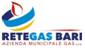 Software per segnalazione illeciti da parte del dipendente pubblico o assimilati ( c.d. Whistleblower) https://retegasbari.segnalazioni.net/